Microsoft Pushes for Tech Companies to Pay for NewsBrad Smith, President of Microsoft, has suggested that the US should require companies such as Google and Facebook to pay for news they use as content. The technology giants are pushing back, citing Google News Showcase and Facebook News Tab as products that do compensate publishers.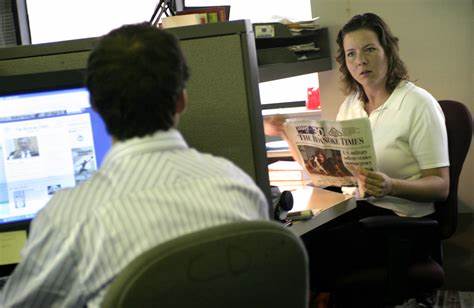 Axios 2.12.21https://www.axios.com/microsoft-google-war-over-news-australia-law-fe02eb51-bc7d-42a1-bb1a-1ce47883f91c.htmlImage credit:https://processofwritingnews.files.wordpress.com/2011/11/process-of-writing-news-4-1-female-reporter-with-newspaper1.jpg